　　　　熊野古道伊勢路の「歩き旅」の旅行者向け宿泊施設の受入環
境整備に参加する施設を募集します　（一社）東紀州地域振興公社では、伊勢から熊野までの「連続した歩き旅」に対応するため、令和５年３月に、伊勢路沿道の宿泊施設で構成する「伊勢路アルベルゲ（熊野古道伊勢路歩き旅向け宿泊施設ネットワーク）協議会」を発足させました。熊野古道伊勢路の世界遺産登録20周年を翌年に控え、より多くの「歩き旅」の旅行者を受け入れるため、当協議会にご参加いただける宿泊施設を追加で募集します。１　対象地域及び宿泊施設の要件（１）対象地域伊勢路沿道の地域（伊勢市、玉城町、多気町、大紀町、大台町、紀北町、尾鷲市、　　　熊野市、御浜町、紀宝町の10市町）において、下記の立地条件を満たす宿泊施設。（２）宿泊施設の要件本事業の対象とする宿泊施設に求める要件（サービス内容）は、次のとおりです。２　本事業における宿泊施設への支援内容　　当協議会にご参加いただく宿泊施設は、次のような支援を受けることができます。（１）宿泊施設による「歩き旅」の旅行者向けの情報提供にかかる支援伊勢路を歩き旅する人に対し、熊野古道に関係する情報、宿泊施設周辺の観光スポットや飲食店、交通手段、体験メニュー等に関する情報が提供できるよう、地元観光協会等と連携して必要な支援を行います。（２）宿泊施設における「歩き旅」の旅行者の交流機会の提供熊野古道伊勢路を歩き旅する人同士が交流する機会を、各宿泊施設が独自に提供していただけるよう、助言等を行います。（３）宿泊施設における外国人旅行者に対応した受入環境整備の支援複数日にわたって伊勢路を歩き旅する人が主に外国人旅行者である傾向に対応するため、必要な支援を行います。（４）歩き旅人向け宿泊施設のネットワーク化本事業を通じて整備された宿泊施設が、それぞれの取組状況などを互いに共有し、サービスの質的向上を図れるよう、全体の宿泊施設のネットワークを構築します。（５）伊勢路の「歩き旅」の旅行者に向けたプロモーション本事業を通じて受入環境を整備した宿泊施設を含め、熊野古道伊勢路の歩き旅にか　　かる情報発信等を実施します。３　令和５年度の取組協議会にご参加の宿泊施設を対象に、伊勢路の「歩き旅」の旅行者への情報提供や外国人対応に関する「受入環境研修会」を下記のとおり開催します。今回の追加募集で協議会にご参加いただく宿泊施設の皆さんもこの研修会にご参加いただくことができます。＜セミナー＞＜ワークショップ＞　※下記の日程から、選んでご参加いただきます。４　伊勢路アルベルゲ協議会への参加方法上記１の要件を満たし、２の事業への参加を希望する宿泊施設においては、令和６年１月12日（金）17時までに下記の方法にて、（一社）東紀州地域振興公社にお申込みください。（申込方法１）下記の「URL」又は「二次元バーコード」は下記の専用フォームからお申　　　　　　　込みください。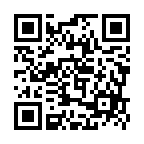 【URL】https://forms.gle/ta8cikiwN5DMMQxb7（申込方法２）次のページの「参加申込書」をメール又はFAXにてご提出ください。＜連絡先＞〒519-4393 熊野市井戸町371（三重県熊野庁舎２階）（平日8：30～17：15）TEL:0597-89-6172　FAX:0597-89-6184E-mail: yamasaki@higashikishu.org担当：山﨑「伊勢路アルベルゲ協議会」参加申込書【提出先】（一社）東紀州地域振興公社［FAX］0597-89-6184　/　［メール］yamasaki@higashikishu.org要件確認表立地条件伊勢路沿いから宿泊施設まで、徒歩でおおむね10分以内※送迎が可能な場合、伊勢路沿いから宿泊施設まで、車でおおむね10分以内必須のサービス内容宿泊料金があまり高額でない（１万円程度の宿泊プランがあるなど）。必須のサービス内容宿泊施設で食事の提供が可能　※下記のどちらかの場合も要件を満たします。・近隣の飲食店を案内するなど、代替サービスの提供が可能・自炊設備が整備されている必須のサービス内容浴室あるいはシャワー設備を有する　※近隣に銭湯や温浴施設がある場合も要件を満たします。必須のサービス内容宿泊者が利用できる洗濯機の設置　※近隣にコンランドリーがある場合も要件を満たします。必須ではないが、あると望ましいサービス内容など無料Wi-Fi設備必須ではないが、あると望ましいサービス内容などキャッシュレス対応必須ではないが、あると望ましいサービス内容など衣類乾燥機の設置必須ではないが、あると望ましいサービス内容など外国人旅行者の受入日時：令和６年１月22日（月）12時30分～16時　会場：三重県尾鷲庁舎内容：訪日外国人の状況　　　　　　講師：じゃらんリサーチセンター　松本氏熊野古道伊勢路について　　　講師：熊野旅の文化企画　三石氏サンティアゴ巡礼路について　講師：NPO法人日本カミーノ・デ・サンティアゴ友の会　金塚氏日時：令和６年２月６日（火）12時30分～16時　会場：三重県尾鷲庁舎７日（水）12時30分～16時　会場：大紀町コンベンションホール８日（木）12時30分～16時　会場：三重県熊野庁舎内容：インバウンド対応について　　　　　　　講師：ゲストハウスPongyi　横川氏、西野氏「Googleビジネスプロフィール」の活用　講師：UNIT－T　Inc. 永山氏宿泊施設名代表者氏名（役職）宿泊施設住所連絡先TELFAX連絡先メール送迎サービスの有無有 （　　　　　　　　　　　　　　　　　　　　　　　　　　　　　　　　　　　　　　　　　　　　）／ 無※有の場合、送迎範囲も教えてください。有 （　　　　　　　　　　　　　　　　　　　　　　　　　　　　　　　　　　　　　　　　　　　　）／ 無※有の場合、送迎範囲も教えてください。有 （　　　　　　　　　　　　　　　　　　　　　　　　　　　　　　　　　　　　　　　　　　　　）／ 無※有の場合、送迎範囲も教えてください。有 （　　　　　　　　　　　　　　　　　　　　　　　　　　　　　　　　　　　　　　　　　　　　）／ 無※有の場合、送迎範囲も教えてください。宿泊施設の予約方法例）電話のみ、自社HP、じゃらん、楽天トラベル、booking.com・・・　など例）電話のみ、自社HP、じゃらん、楽天トラベル、booking.com・・・　など例）電話のみ、自社HP、じゃらん、楽天トラベル、booking.com・・・　など例）電話のみ、自社HP、じゃらん、楽天トラベル、booking.com・・・　など旅人間の交流に関することで実施している内容があれば教えてください。旅人間の交流に関することで実施している内容があれば教えてください。旅人間の交流に関することで実施している内容があれば教えてください。旅人間の交流に関することで実施している内容があれば教えてください。旅人間の交流に関することで実施している内容があれば教えてください。例）旅行日誌の配置、交流スペースの設置　など例）旅行日誌の配置、交流スペースの設置　など例）旅行日誌の配置、交流スペースの設置　など例）旅行日誌の配置、交流スペースの設置　など例）旅行日誌の配置、交流スペースの設置　など要件要件内容確認欄宿泊施設の立地要件伊勢路沿道の地域内にある宿泊施設□宿泊施設の立地要件伊勢路沿いから宿泊施設まで、徒歩でおおむね10分以内※送迎が可能な場合、車で伊勢路沿いから宿泊施設まで、おおむね10分以内□必須の要件宿泊料金があまり高額でない（１万円程度の宿泊プランがあるなど）□必須の要件宿泊施設で食事の提供が可能　※下記のどちらかの場合も要件を満たします。・近隣の飲食店を案内するなど、代替サービスの提供が可能・自炊設備が整備されている□必須の要件浴室あるいはシャワー設備がある※近隣に銭湯や温浴施設がある場合も要件を満たします。□必須の要件宿泊者が利用できる洗濯機の設置（近隣にコンランドリーがある場合を含む）□必須要件ではないが、望ましいサービス無料Wi-Fi設備□必須要件ではないが、望ましいサービスキャッシュレス対応□必須要件ではないが、望ましいサービス衣類乾燥機の設置必須要件ではないが、望ましいサービス外国人観光客の受入□